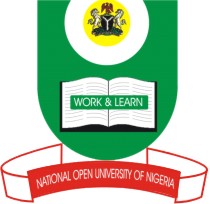 NATIONAL OPEN UNIVERSITY OF NIGERIA14/16 AHMADU BELLO WAY, VICTORIA ISLAND, LAGOSSCHOOL OF SCIENCE AND TECHNOLOGYJUNE/JULY EXAMINATIONCOURSE CODE:CHS315COURSE TITLE:Non-Communicable  Chronic DiseasesTIME ALLOWED:3HoursINSTRUCTION:Answer Question 1 and any other 4 Questions(a).	List 5 international agencies whose activities are connected with Non communicable 	and chronic diseases(5marks)(b).	Describe the four-pronged strategy recommended by WHO in the control of cancerof the lungs and other Cancers(20 Marks)Write briefly on the following:(a). predisposing factors to non communicable diseases. (10 Marks)(b). Predisposing factors associated with DM   and Cancer of Cervix(10 Marks)What is the role of individual in the prevention and control of non-communicableand chronic diseases. (20 Marks)Discuss the roles of the Community in the control of non-communicable diseases.	(20 Marks)Discuss the effects of ecological changes on non-communicable diseases.(20 Marks)6. What are the preventive measures against Heat Diseases,Cancer andDiabetesmellitus?(20 Marks)Describe the critical cardinal steps in the management of Diabetes Mellitus.(20 Marks)